Зарегистрировано в Минюсте России 15 октября 2010 г. N 18742МИНИСТЕРСТВО ЮСТИЦИИ РОССИЙСКОЙ ФЕДЕРАЦИИПРИКАЗот 7 октября 2010 г. N 252О ПОРЯДКЕРАЗМЕЩЕНИЯ В СЕТИ ИНТЕРНЕТ ОТЧЕТОВ О ДЕЯТЕЛЬНОСТИИ СООБЩЕНИЙ О ПРОДОЛЖЕНИИ ДЕЯТЕЛЬНОСТИНЕКОММЕРЧЕСКИХ ОРГАНИЗАЦИЙВо исполнение пункта 3.2 статьи 32 Федерального закона от 12 января 1996 г. N 7-ФЗ "О некоммерческих организациях" (Собрание законодательства Российской Федерации, 1996, N 3, ст. 145; 1998, N 48, ст. 5849; 1999, N 28, ст. 3473; 2002, N 12, ст. 1093; N 52, ст. 5141; 2003, N 52, ст. 5031; 2006, N 3, ст. 282; N 6, ст. 636; N 45, ст. 4627; 2007, N 1, ст. 37, 39; N 10, ст. 1151; N 22, ст. 2563; N 27, ст. 3213; N 49, ст. 6039, 6061; 2008, N 20, ст. 2253; N 30, ст. 3604, 3616; 2009, N 23, ст. 2762; N 29, ст. 3582, 3607; 2010, N 15, ст. 1736; N 21, ст. 2526; N 30, ст. 3995) приказываю:1. Утвердить прилагаемый Порядок размещения в сети Интернет отчетов о деятельности и сообщений о продолжении деятельности некоммерческих организаций.2. Департаменту управления делами (Строганов А.А.), Департаменту по делам некоммерческих организаций (Быстревский С.В.), начальникам территориальных органов Минюста России обеспечить возможность размещения отчетов о деятельности и сообщений о продолжении деятельности некоммерческих организаций на информационных ресурсах Минюста России в сети Интернет, доступ к которым осуществляется через официальные сайты Минюста России и его территориальных органов в сети Интернет.(в ред. Приказа Минюста России от 15.04.2020 N 103)3. Утратил силу. - Приказ Минюста России от 15.04.2020 N 103.4. Установить, что размещение отчетов о деятельности и сообщений о продолжении деятельности некоммерческих организаций на информационных ресурсах Минюста России в сети Интернет за 2019 год осуществляется до 1 июля 2020 года.(п. 4 введен Приказом Минюста России от 15.04.2020 N 103; в ред. Приказа Минюста России от 26.05.2020 N 123)МинистрА.В.КОНОВАЛОВПриложениек Приказу Министерства юстицииРоссийской Федерацииот 07.10.2010 N 252ПОРЯДОКРАЗМЕЩЕНИЯ В СЕТИ ИНТЕРНЕТ ОТЧЕТОВ О ДЕЯТЕЛЬНОСТИИ СООБЩЕНИЙ О ПРОДОЛЖЕНИИ ДЕЯТЕЛЬНОСТИНЕКОММЕРЧЕСКИХ ОРГАНИЗАЦИЙ1. Настоящий Порядок разработан во исполнение пункта 3.2 статьи 32 Федерального закона от 12 января 1996 г. N 7-ФЗ "О некоммерческих организациях" (Собрание законодательства Российской Федерации, 1996, N 3, ст. 145; 1998, N 48, ст. 5849; 1999, N 28, ст. 3473; 2002, N 12, ст. 1093; N 52, ст. 5141; 2003, N 52, ст. 5031; 2006, N 3, ст. 282; N 6, ст. 636; N 45, ст. 4627; 2007, N 1, ст. 37, 39; N 10, ст. 1151; N 22, ст. 2563; N 27, ст. 3213; N 49, ст. 6039, 6061; 2008, N 20, ст. 2253; N 30, ст. 3604, 3616; 2009, N 23, ст. 2762; N 29, ст. 3582, 3607; 2010, N 15, ст. 1736, N 21, ст. 2526; N 30, ст. 3995) и регулирует вопросы размещения в сети Интернет отчетов некоммерческих организаций о своей деятельности в объеме сведений, представляемых в Минюст России или его территориальный орган, и сообщений некоммерческих организаций о продолжении своей деятельности.2. Некоммерческие организации, учредителями (участниками, членами) которых являются иностранные граждане и (или) организации либо лица без гражданства, либо имевшие в течение года поступления имущества и денежных средств от международных или иностранных организаций, иностранных граждан, лиц без гражданства, либо если поступления имущества и денежных средств таких некоммерческих организаций в течение года составили три и более миллионов рублей, ежегодно, не позднее 15 апреля года, следующего за отчетным, размещают в сети Интернет отчеты о своей деятельности в объеме сведений, представляемых в документах, содержащих отчет деятельности, о персональном составе руководящих органов, а также документах о расходовании денежных средств и об использовании иного имущества, в том числе полученных от международных и иностранных организаций, иностранных граждан и лиц без гражданства, по формам, утверждаемым Минюстом России согласно статье 32 Федерального закона "О некоммерческих организациях" (далее - отчеты).Некоммерческие организации, учредителями (участниками, членами) которых не являются иностранные граждане и (или) организации либо лица без гражданства, а также не имевшие в течение года поступлений имущества и денежных средств от международных или иностранных организаций, иностранных граждан, лиц без гражданства, в случае, если поступления имущества и денежных средств таких некоммерческих организаций в течение года составили до трех миллионов рублей, ежегодно, не позднее 15 апреля года, следующего за отчетным, размещают в сети Интернет сообщения о продолжении своей деятельности (далее - сообщения).3. Отчеты и сообщения размещаются на информационных ресурсах Минюста России в сети Интернет, предназначенных для размещения отчетов и сообщений, доступ к которым осуществляется через официальный сайт Минюста России (www.minjust.ru) и официальные сайты его территориальных органов в сети Интернет (далее - информационные ресурсы Минюста России в сети Интернет).Отчеты и сообщения дополнительно могут быть размещены в сети Интернет на сайте некоммерческой организации и на иных сайтах в сети Интернет.Срок размещения отчетов и сообщений в сети Интернет не может составлять менее 1 года.Размещению в сети Интернет не подлежат сведения о дате рождения, данных документа, удостоверяющего личность, адресе (месте жительства) членов руководящего органа некоммерческой организации.Размещению в сети Интернет не подлежат отчеты и сообщения, содержащие сведения и изображения, распространение которых ограничивается или запрещается законодательством Российской Федерации.4. Направление отчета или сообщения для размещения на информационных ресурсах Минюста России в сети Интернет производится путем заполнения содержащейся на сайте формы отчета или сообщения либо посредством прикрепления файла, содержащего заполненный отчет или сообщение.5. Датой размещения отчетов и сообщений на информационных ресурсах Минюста России в сети Интернет является дата предоставления открытого доступа к ним.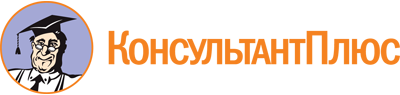 Приказ Минюста России от 07.10.2010 N 252
(ред. от 26.05.2020)
"О Порядке размещения в сети Интернет отчетов о деятельности и сообщений о продолжении деятельности некоммерческих организаций"
(Зарегистрировано в Минюсте России 15.10.2010 N 18742)Документ предоставлен КонсультантПлюс

www.consultant.ru

Дата сохранения: 25.02.2022
 Список изменяющих документов(в ред. Приказов Минюста России от 15.04.2020 N 103,от 26.05.2020 N 123)